муниципальное бюджетное общеобразовательное учреждениеМечетинская средняя общеобразовательная школаЗерноградского районаАвторская программа модуля«Край, в котором ты живешь»в рамках предмета «Окружающий мир»для 3 – 4 классов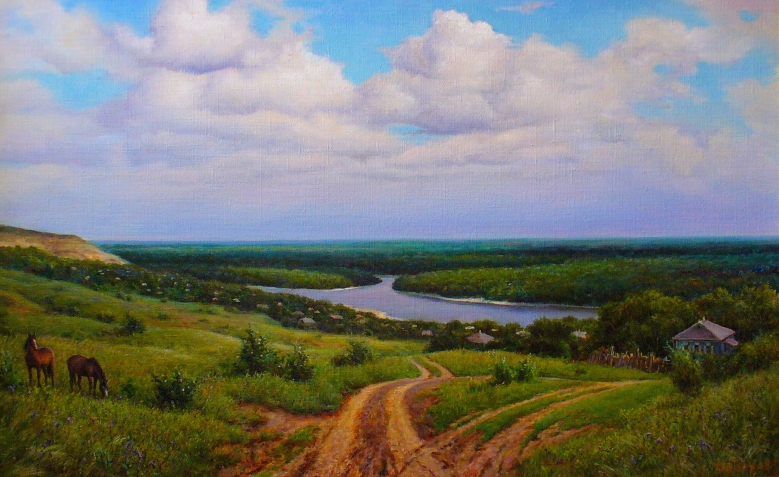                       Авторы: Шатога Е.Е., Земцева Е.В., Маркина Т.В.-                                         учителя начальных классовАвторская программа модуля «Край, в котором ты живешь» в рамках предмета «Окружающий мир» для 3 – 4 классов.Пояснительная записка.Рабочая программа «Край, в котором ты живешь» в рамках модуля предмета «Окружающий мир» разработана в соответствии с требованиями Федерального государственного образовательного стандарта начального общего образования и усиливает вариативную составляющую начального общего образования: в содержании программы рассматриваются аспекты, которые предлагаются в рамках базового предмета «Окружающий мир». Данная программа реализуется в 3-4 классах и разработана с учетом следующих нормативных документов: 1. Федерального закона РФ от 29 декабря 2012 № 273-ФЗ «Об образовании в РФ» 2. Концепция развития дополнительного образования детей (утверждена распоряжением Правительства Российской Федерации от 04.09.2014 № 1726-р); 3. Приказа Министерства образования и науки РФ от 28.08.2020 № 442 «Об утверждении порядка организации и осуществления образовательной деятельности по основным общеобразовательным программам – образовательным программам начального общего, основного общего, среднего общего образования. 4. Порядок организации и осуществления образовательной деятельности по дополнительным общеобразовательным программам (утвержден Приказом Министерства образования и науки Российской Федерации (Минобрнауки России) от 29.08.2013 № 1008; 5. Постановление Главного государственного санитарного врача Российской Федерации от 22.05.2019 № 8 «О внесении изменений в санитарно-эпидемиологические правила и нормативы СанПиН 2.4.2.2821-10 «Санитарно-эпидемиологические требования к условиям и организации обучения в общеобразовательных учреждениях» (зарегистрировано Минюстом России 28.05.2019, регистрационный № 54764).Одной из главных задач, которые ставит перед собой школа, является развитие духовно – нравственных, патриотических качеств личности учащихся. В младшем школьном возрасте происходит формирование личности ребенка, начинается длительный процесс познания тех нравственных ценностей, которые лежат в основе любви к Родине. Изучение истории родного края является неотъемлемой частью истории нашего Отечества.Практическая значимость программы состоит в том, что по окончании курса, обучающиеся будут:  иметь представления:о связях между живой и неживой природой родного края;о связях между деятельностью человека  и состоянием природы Ростовской области;об истории человека в древние времена, проживающего на Донской земле;об истории родного края.знать:объекты неживой и живой природы Ростовской области;особенности погоды, рельефа, растительного и животного мира своей местности;водоёмы Ростовской области и их значение в хозяйстве;полезные ископаемые родного края, их месторождения и значение в хозяйстве; правила поведения в природе и меры её охраны;государственную символику Ростовской области, своего района;важнейшие события в истории родного края;народы, населяющие Ростовскую область (не менее трёх);родственные связи в семье;правила поведения в общественных местах и на улице.уметь:различать объекты живой и неживой природы родного края, приводить примеры (3-4 названия каждого вида);различать растения родного края – деревья, кустарники, травы, приводить примеры (3-4 названия каждого вида);узнавать наиболее распространённые лекарственные растения родного края; приводить примеры представителей животного мира родного края (3-4 названия каждого вида);приводить примеры достопримечательностей родного края (не менее 3);описывать наиболее важные события истории родного края; рассказывать по результатам экскурсии о достопримечательностях родного города (села);показывать на карте Ростовской области границу области, крупные города и своё местонахождение;приводить примеры профессий людей сельского хозяйства и промышленности Ростовской области.Место модуля «Край, в котором ты живешь» в ООП НОО.Общее число часов, отведённых на изучение модуля «Край, в котором ты живешь», — 34 ч (один час в две недели в каждом классе): 3 класс — 17 ч, 4 класс — 17 ч.Содержание модуля.«Я и окружающий мир»С  чего начинается Родина. Донщина моя – моя сторона!Символы Ростовской области.Маленькая семья большой страны (о городах и станицах донского края)Моя фамилия, моя семья.Домашний адрес. Адрес школы.Природа Донского краяЖивая и неживая природа Донского края. Растения Ростовской области. Лекарственные растения Донского края. Животные Ростовской области.Домашние животные родного края. Полезные ископаемые Ростовской области и их значение в хозяйстве человека.Почва Ростовской области и её значение для растений и животных.Разнообразие водоемов родного края. Главная река Ростовской области.Жизнь на Дону«Нет тебя дороже сторона родная» (история возникновения родного края)Первые поселенцы.Обычаи, песни и обряды.Фольклор на Дону.Народные ремесла и промыслы, характерные для Ростовской области. Экономика Ростовской области.Производство товаров и продуктов в твоем регионе.По страницам истории малой Родины.Знаменитые люди малой Родины.Достопримечательности родного края. Современная жизнь родного края.Экскурсии: в станичный (городской) парк; на водоем, расположенный в родном крае; в музеи родного края; на производства, расположенные в твоем крае.Планируемые результаты.Личностные результаты
Личностные результаты изучения модуля «Край, в котором ты живешь» в рамках предмета «Окружающий мир» характеризуют готовность обучающихся руководствоваться традиционными российскими социокультурными и духовно-нравственными ценностями, принятыми в обществе правилами и нормами поведения и должны отражать приобретение первоначального опыта деятельности обучающихся, в части:
Гражданско-патриотического воспитания:
- становление ценностного отношения к своей малой Родине, Отчизне; - понимание особой роли многонациональности в регионе;
- осознание своей этнокультурной и гражданской идентичности, к своей национальной общности;
- сопричастность к прошлому, настоящему и будущему своего родного края;   -  проявление интереса к истории и многонациональной культуре своего региона, уважения к своему и другим народам;
- первоначальные представления о человеке как члене общества, осознание прав и ответственности человека как члена общества.
Духовно-нравственного воспитания:
- проявление культуры общения, уважительного отношения к людям, их взглядам, признанию их индивидуальности;
- принятие существующих в обществе нравственно-этических норм поведения и правил межличностных отношений, которые строятся на проявлении гуманизма, сопереживания, уважения и доброжелательности;
- применение правил совместной деятельности, проявление способности договариваться, неприятие любых форм поведения, направленных на причинение физического и морального вреда другим людям.
Эстетического воспитания:
- проявление уважительного отношения, восприимчивости и интереса к разным видам искусства, традициям и творчеству своего и других народов;
- использование полученных знаний в продуктивной и преобразующей деятельности, в разных видах художественной деятельности.
Физического воспитания, формирования культуры здоровья и эмоционального благополучия:
- соблюдение правил организации здорового и безопасного (для себя и других людей) образа жизни; - выполнение правил безопасного поведения в окружающей среде (в том числе информационной);
- приобретение опыта эмоционального отношения к среде обитания, бережное отношение к физическому и психическому здоровью.
Трудового воспитания:
- осознание ценности трудовой деятельности в жизни человека и общества, ответственное потребление и бережное отношение к результатам труда, навыки участия в различных видах трудовой деятельности, интерес к различным профессиям.
Экологического воспитания:
- осознание роли человека в природе и обществе, принятие экологических норм поведения, бережного отношения к природе, неприятие действий, приносящих ей вред.
Ценности научного познания:
- ориентация в деятельности на первоначальные представления о научной картине мира;
- осознание ценности познания, проявление познавательного интереса, активности, инициативности, любознательности и самостоятельности в обогащении своих знаний, в том числе с использованием различных информационных средств.Тематическое  планирование.Календарно-тематическое планирование.№Тема,
раздел курсаПрограммное содержание1Я и окружающий мир (6 часов)С  чего начинается Родина. Донщина моя – моя сторона!Символы Ростовской области.Маленькая семья большой страны (о городах и станицах донского края).Моя фамилия, моя семья.Домашний адрес. Адрес школы.2ПриродаДонскогокрая(11 часов)Живая и неживая природа Донского края. Растения Ростовской области. Лекарственные растения Донского края. Животные Ростовской области.Домашние животные и их роль в жизни человека.Полезные ископаемые Ростовской области и их значение в хозяйстве человека.Почва Ростовской области и её значение для растений и животных.Разнообразие водоемов родного края. Главная река Ростовской области.3Жизнь на Дону (17 часов)«Нет тебя дороже сторона родная» (история возникновения родного края)Первые поселенцы.Обычаи, песни и обряды.Фольклор на Дону.Народные ремесла и промыслы, характерные для Ростовской области. Экономика Ростовской области.Производство товаров и продуктов в твоем регионе.По страницам истории малой Родины.Знаменитые люди малой Родины.Достопримечательности родного края. Современная жизнь родного края.Итого: 34 часа№ п/пДатаТема урокаКол-во час.Виды учебной деятельности. Формы и методы работы.3 класс «Я и окружающий мир»  (6 часов)3 класс «Я и окружающий мир»  (6 часов)3 класс «Я и окружающий мир»  (6 часов)3 класс «Я и окружающий мир»  (6 часов)3 класс «Я и окружающий мир»  (6 часов)1С  чего начинается Родина. 1Онлайн-экскурсия «Россия - Родина моя», выставка рисунков на тему «Родной уголок», викторина «Знаешь ли ты свою Родину»2Донщина моя – моя сторона!1Просмотр видеоролика «Главный город Донской земли», мини-сочинения «За что я люблю свой край», составление кроссворда «Донская сторона»3Символы Ростовской области.1Презентация «Символика Ростовской области», выставка творческих работ учащихся4Маленькая семья большой страны (о городах и станицах донского края)1Онлайн-экскурсия «По тропинкам, по дорожкам…», фотовыставка «Широка страна моя родная…»5Моя фамилия, моя семья.1Проект «Что означают наши имена», составление рассказа  «Моя семья»6Домашний адрес. Адрес школы.1Экскурсия в школьный музей, составление плана-маршрута «Дорога в школу и обратно»«Природа Донского края» (11 часов)«Природа Донского края» (11 часов)«Природа Донского края» (11 часов)«Природа Донского края» (11 часов)«Природа Донского края» (11 часов)7Живая и неживая природа Донского края.1Презентация по теме «Живая и неживая природа родного края», Игра «Верно, неверно», изготовление поделок из природного материала (выставка)8Экскурсия в станичный (городской) парк.1Беседа о родном крае, сбор природного материала для гербария9Растения Ростовской области.1Презентация о растениях Ростовской области, разгадывание кроссворда «Какие бывают растения», разгадывание загадок о растениях10Лекарственные растения Донского края.1Проект «Лекарственные растения родного края», защита проекта11Животные Ростовской области. Красная книга Ростовской области.1Просмотр видеоролика о диких животных Ростовской области, разгадывание и составление ребусов, выставка рисунков «Эти забавные животные»12Домашние животные и их роль в жизни человека.1Просмотр видеоролика о домашних животных, составления проекта «Мои домашние питомцы»13Полезные ископаемые Ростовской области и их значение в хозяйстве человека.1Рассматривание коллекций полезных ископаемых, сбор информации об использовании полезных ископаемых человеком.14Почва Ростовской области и её значение для растений и животных.1Знакомство с разновидностями почвы в разных районах станицы.  Проект «Такая разная почва»15Разнообразие водоемов родного края.1Презентация «Знакомство с водоемами родного края», мини-сообщения «Растительный и животный мир водоемов»16Экскурсия на водоем, расположенный в родном крае.1Репортаж с места экскурсии на водоем, сообщение «Мое впечатление об экскурсии»17Главная река Ростовской области.1Презентация реки Дон через литературные произведения донских авторов.4 класс «Жизнь на Дону»  (17 часов)4 класс «Жизнь на Дону»  (17 часов)4 класс «Жизнь на Дону»  (17 часов)4 класс «Жизнь на Дону»  (17 часов)4 класс «Жизнь на Дону»  (17 часов)1«Нет тебя дороже сторона родная» (история возникновения родного края)1Сообщения детей «Что мы знаем о станице», заслушивание и обсуждение сообщений, просмотр видеоматериала о станице, выставка рисунков по теме.2Первые поселенцы.1Урок-исследование работа с архивом школьной и станичной библиотек, сбор и обработка информации.3Обычаи, песни и обряды1Видео-просмотр презентации о родном крае. Обсуждение рассказов учителя о быте, традициях, культуре родного края, просмотр видеофрагментов, иллюстраций и других материалов на темы «Искусство народов Дона».4Экскурсии в музеи родного края1Просмотр театрализованной постановки на казачью тему.5Фольклор на Дону1Прослушивание обрядовых песен, знакомство с музыкальными инструментами.6Народные ремесла и промыслы, характерные для Ростовской области. 1Просмотр видеофрагментов, иллюстраций и других материалов на темы «Ремёсла народов Дона».7Онлайн-экскурсия в музеи  Ростовской области1Путешествие по музеям через Интернет-ресурсы.8Экономика Ростовской области.1Просмотр мультфильма об экономике, ролевая игра «Учимся экономить»9Производство товаров и продуктов в твоем крае.1Просмотр видео о производствах родного края, подготовка проекта «Профессия моих родителей»10Экскурсия на производства, расположенные в твоем крае.1Ознакомление с деятельностью работников и с продукцией, которую они производят.11По страницам истории малой Родины.1Презентация исторических событий малой Родины.12Роль казачества в Отечественной войне 1812 года1Сообщения детей «Знаменитые люди Отечественной войны 1812 года», заслушивание и обсуждение сообщений, просмотр видеоматериала о родном крае.13События революции на родной земле.1Просмотр фрагмента художественного фильма «Великая революция», обсуждение фильма и событий, происходящих на территории родного края.14Дон в годы Великой Отечественной войны.1Проект «Письмо с фронта», фотовыставка «Эхо войны»15Знаменитые люди малой Родины.1Экскурсия в музеи родного края, знакомство с архивными данными о знаменитых людях родного края16Достопримечательности родного края. 1Презентация  о памятниках  Всемирного наследия Ростовской области. Учебный диалог по теме «Как сохранить памятники истории и культуры».17Современная жизнь родного края.1Презентация «Инфраструктура родного края», фотовыставка «Современная жизнь родного края».